С 25.07.16г. по 29.07.16г. В детском саду № 31 « Голубая стрела» прошла тематическая неделя «Сказка».Во второй группе раннего возраста №2   воспитатели Клименко Л.И. и Рудомаха Н.А.  проводили неделю «Сказок».На этой тематической неделеребята познакомились со многими сказками, 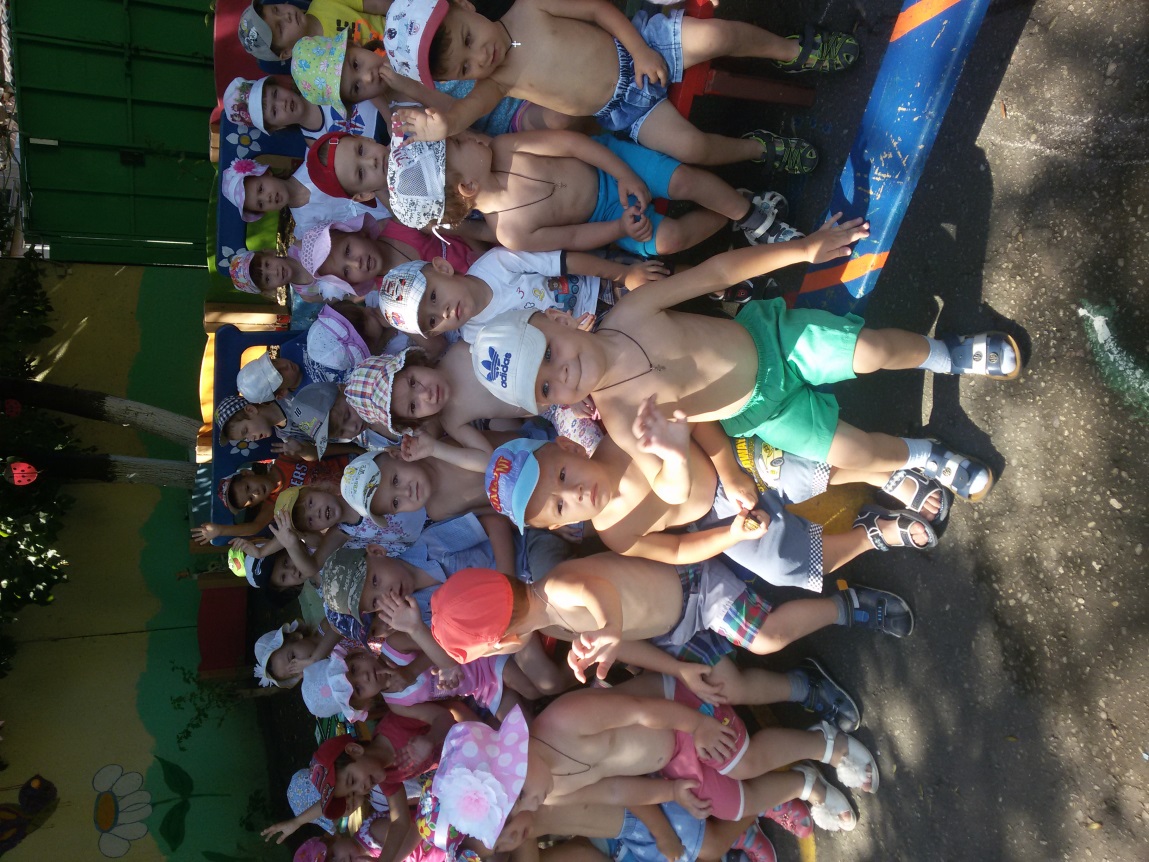 драматизировали сюжет сказки, детямочень нравилось быть в роли.Играя дети учились «дуть какволк» на домики поросят (развитиеартикуляционного аппарата), петьпесенки(развитие речи), бегать все вместене натыкаясь друг на друга(ориентировка в пространстве).Дети с воспитателемобсуждали события, происходящие в сказках, выражалисвое отношение к героям.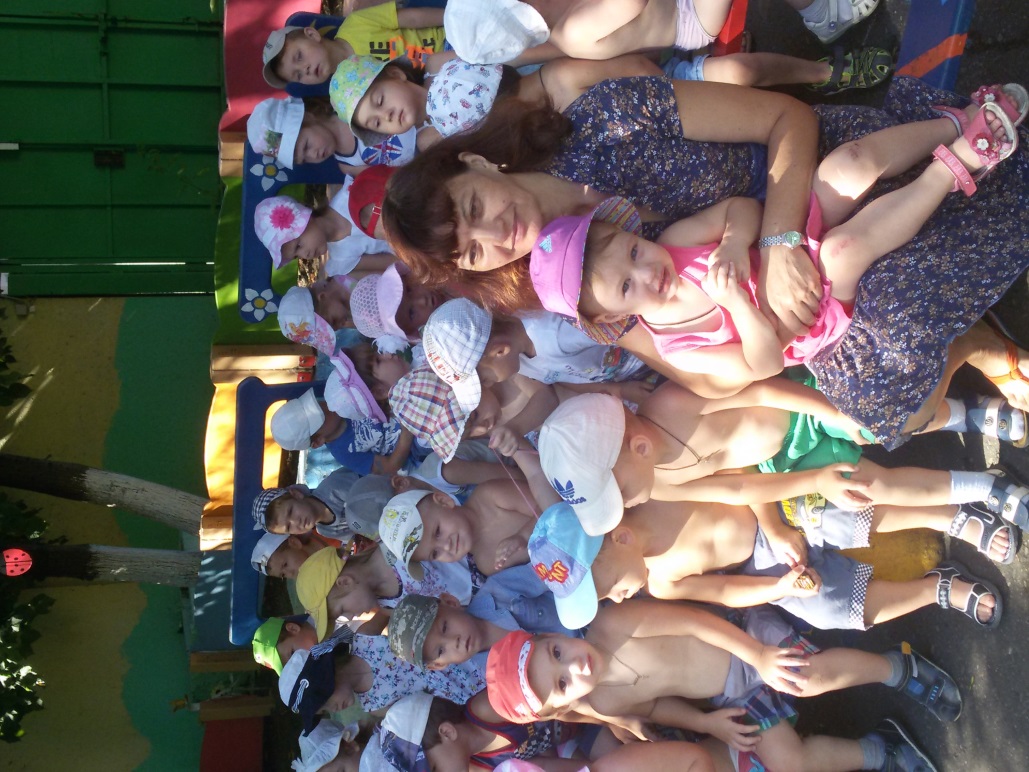 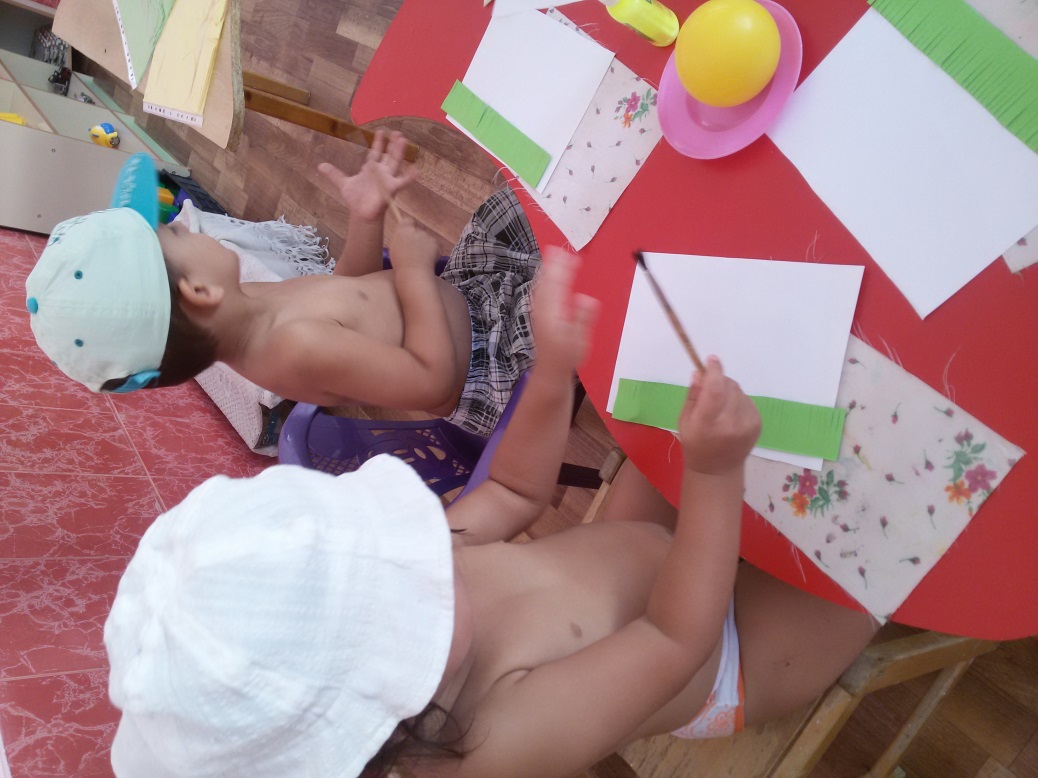             Эта неделя была для малышей одной из самых ярких и интересных, так как на протяжении всей недели к ребятам в гости приходили сказочные персонажи из знакомых им сказок. Так же ребята познакомились и с новыми сказками. Дети побывали в театрах различных видов и сами попробовали быть  артистами.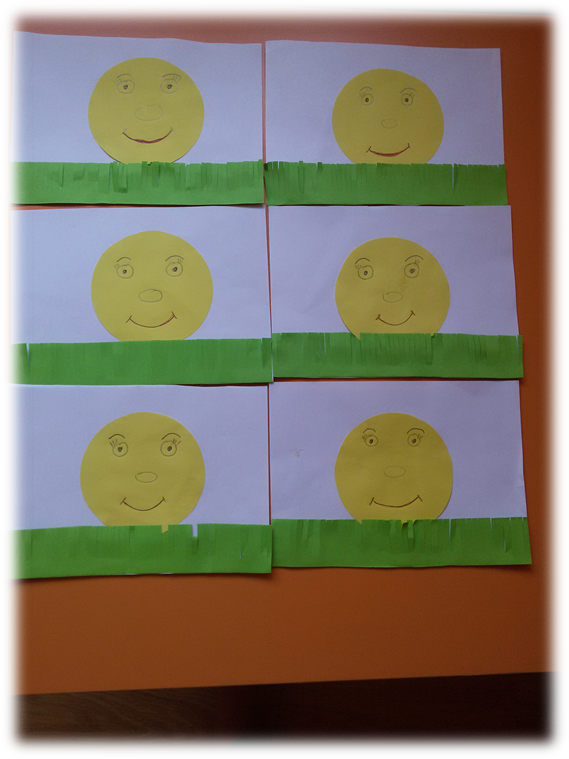 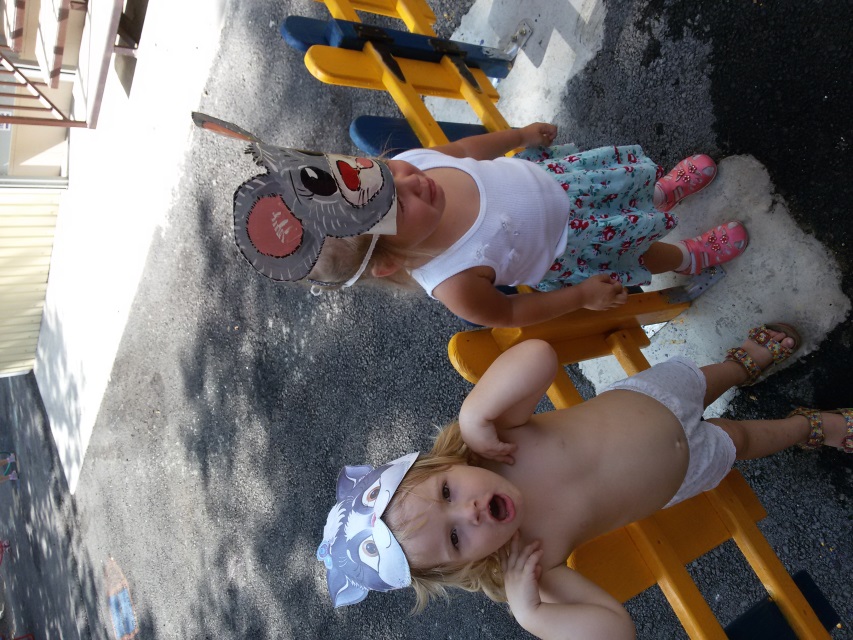  Ребята много рисовали и лепили сказочных героев, а так же придумывал их их самостоятельно  . На итоговом мероприятии ребят пригласили на спектакль воспитатели второй группы раннего возраста №1 и №2, на сказку « Колобок» и «Лисичка со скалочкой».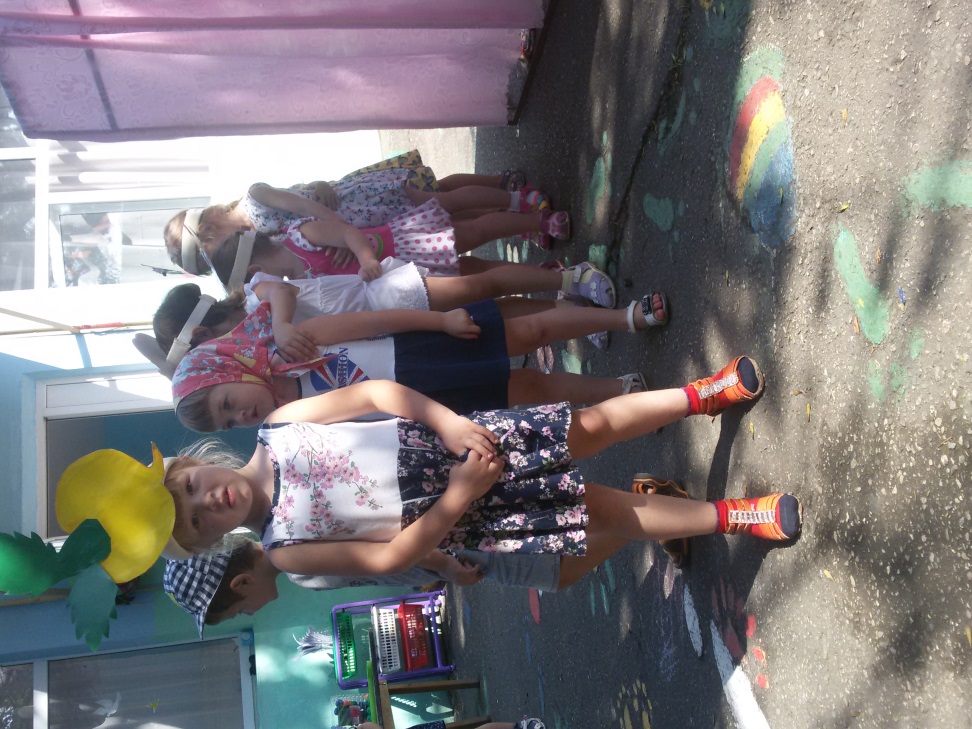 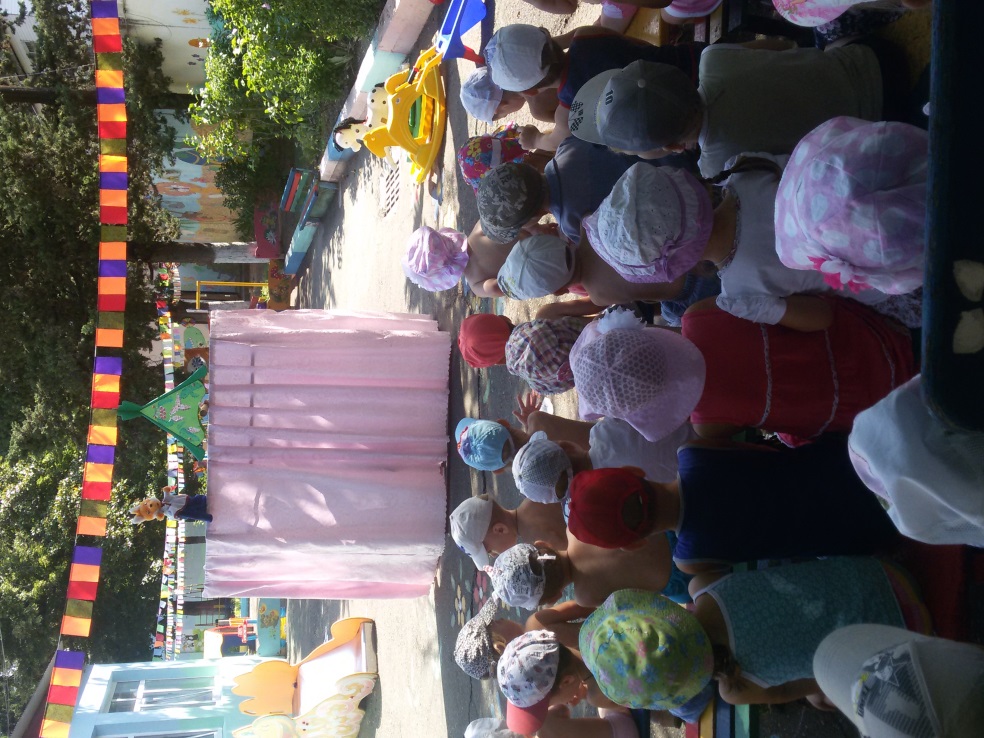 